RECONCILE PEACE INSTITUTE 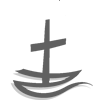 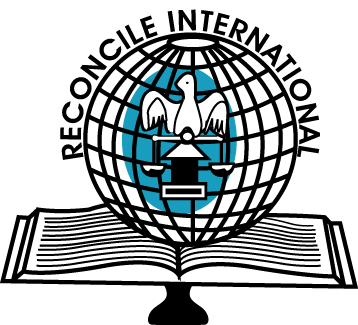 In cooperation with MINDOLO ECUMENICAL FOUNDATIONAPPLICATION FOR STUDY IN THE RECONCILE PEACE INSTITUTE CERTIFICATE PROGRAM 1.5 Mile Maridi Road | Yei, South Sudan | Email to info@reconcile-int.org and Shelvis@reconcile-int.orgApplicants seeking scholarships must submit their applications by 16 Aug 2013. If selected, you will be contacted by the beginning of November. Courses start 25 January 2014.Applicants who are self paying or sponsored must submit their applications 3 weeks before the start of their course.Note: Please affix a passport size photograph on the top right hand corner of this form if you are able.I. NAME & COURSE SELECTIONName in Full___________________________________                                                                          __		CIRCLE Your Desired Program of Study:Community Based Trauma Healing       or                   2. Peace Studies & Conflict Transformation II. PERSONAL DETAILSTitle (Ms/Mr/Rev/Dr) _____________________________		Date of Birth______________________________________________ 		Sex_____________________________________________		Nationality________________________________________________		Marital Status____________________________________		Country of Permanent Residence______________________________Church Membership/Religious Affiliation__________________________Permanent Home Address: i.e.-Boma/ Payam/ County, State    	Contact Phone Numbers (include country and city code):_________________________________________________		__________________________________________________________________________________________________		_________________________________________________	_________________________________________________		Email:____________________________________________ID/Passport Number				                              Type of ID	_________________________________________________		__________________________________________________________Date of Issue______________________________________		Date of Expiry______________________________________________Name and Address of a Second Contact/Family Member (MANDATORY)	__________________________________________________		Phone:______________________________________________________________________________________________________		Email:______________________________________________________________________________________________________		Relationship to contact/Family Member:_______________________III. Education/TrainingPlease include any trainings, course or certifications which you have received within your school and community.	Please attach copies of your Curriculum Vitae (CV), relevant transcripts and certificatesRPI’s language of instruction is English. Please rate your level of English as either: Excellent, Good, Fair or Poor. Please also rate your level in any other languages you know.IV. VOLUNTEER/EMPLOYMENT HISTORY  (Please add an additional page if this Is not enough space.)Successful applicants have at least four (4) years of experience in peacebuilding work. Please list your volunteer/ work experience and include details of your leadership and involvement in your community.V.** STATEMENT ON  PURPOSE OF STUDY**ON A SEPARATE PAGE, give a statement on your purpose of study. The statement should give clear indications on why you seek to study at the RECONCILE Peace Institute. The statement should explain how your studies at RPI will contribute to your efforts of addressing trauma or conflict. VI. REFEREESName three (3) persons from whom references may be obtained. If you are sponsored by an organization, one referee must be from the organization/institution sponsoring your studies. If you are seeking a scholarship, one referee should be from a primary leader in your community (e.g.-Chief, Payam Administrator, Bishop, Commissioner, etc.) The other referees should be qualified to comment on your academic ability. Please submit your application with at least two (2) letters of recommendation. VII. DISABILITYAll applicants are required to undergo a full medical examination done by a certified medical practitioner. For this purpose, a medical form is also provided at the end of the application. I confirm the information provided in this application is true, accurate and complete. I am happy to accept and adjust to the menu described on the final page.  Information given which is later found to be false may lead to the withdrawal of any offer of a place at RPI.Signature of Applicant________________________________________		Date_____________________________________________You may send your completed application to info@reconcile-int.org and Shelvis@reconcile-int.org You may also deliver your application to the RECONCILE Peace Institute at 1.5 Mile Maridi Road in Yei, South Sudan. RECONCILE PEACE INSTITUTENOTE TO APPLICANTSPlease note all scholarship students are expected to pay three hundred (300) SSP for the course.  This contribution is a required school fee that may be raised in the applicant’s community and family.  School fees must be submitted upon arrival. Please note all RPI students will work to clean the compound weekly. In addition, each student will clean his or her own dishes and living quarters in the dormitory.Please note RPI serves a basic South Sudanese menu mainly consisting of a combination of asida (made from maize, cassava or millet), rice, vegetables, beef, goat meat, chicken, fish, beans, lentils, greens and fruits at lunch and supper.  G-nut or peanut sauce is a common ingredient.  Not all meals will include meat. Breakfast will include bread and tea/coffee.  Morning and afternoon tea will be provided and morning tea will include a snack – usually ground nuts. Tea will not always be served with milk. All participants are expected to adjust to the menu. Please note that we do not supply pills for high blood pressure, diabetes and other chronic diseases. We are also not responsible for paying for pre-existing medical expenses.  Please bring a 3 months’ supply of your medicine. Please visit a qualified and competent medical practitioner prior to arrival.  Failure to undergo a thorough medical examination may delay the admission process, and result in re-examination on arrival at your own expense. Confidential Letter of Recommendation from RefereeInstructions to Applicant: Please read and submit this page to your referee with an envelope addressed to yourself. After completing the form, your referee will return the sealed envelope with his/her signature across the flap. Include the sealed envelope together with your application package. Recommendations are mandatory.Applicant’s Full Name:_________________________ 	        Certificate Program:_____________________________________ 										Passport No/NRCSignature____________________________________				____________________________________										DateInstructions to Referees: Your candid views on the applicant’s professional work and character will help the RPI Admissions Committee judge the applicant qualitatively. Referees please answer the questions below and attach a letter of recommendation on your letterhead.1. For how long, and in what capacity, have you known the applicant?___________________________________________2. Please rate the applicant as follows by ticking:Name and Title (or position) _______________________________  Institution/ Organization _______________________________________________________	   _______________       Address_____________________Signature (and stamp if applicable)		   DateAfter signing the form, please seal it and sign across the flap of the envelope then return to the applicant RECONCILE PEACE INSTITUTECertificate of Health (To be completed by a Competent and Qualified Physician or Doctor)Instructions to Applicant: Please complete the portion below before the medical examination.Applicant’s Name in Full:__________________________________________		Date of Birth________________________			   				                                                                                               yy/mm/ddSignature_________________________________________________		__________________________________									DateTo Be Completed by a Medical PractitionerVITAL SIGNS Temperature			Pulse			Blood Pressure			Heart RateGENEARL APPEARANCEHead-								Eyes-									     Ears-                                                                             		Nose-Throat- 								Neck-HEART								LUNGS  CHEST  							ABDOMEN  NEUROLOGIC							EXTREMITIESApplicant’s History of Chronic/ Contagious Illnesses: Tuberculosis				 Asthma				Sickle Cell AnemiaDiabetes Mellitus				Any other(s):			Please SpecifyHas the applicant had any serious operations, illnesses, injuries or congenital abnormalities? If so, please explain. Does the applicant have any disabilities which would prevent him/her from study? Does the applicant need regular medical treatment or a special diet? If so, please explain.  I certify that I have examined _____________________   and in my opinion the applicant is fit for study.Medical Professional’s Name				Position					Signature_________________________________		Phone 					EmailDateAffix PhotoUniversity/College/Institution/School[Begin with highest qualification]FromToQualification ObtainedSubject(s)Date Obtained/to be obtained1.2.3.LANGUAGEWRITINGSPEAKINGEnglishName, Address and Details of Workplace[Begin with present]Job TitleFromToNameNameNameOccupation/ProfessionOccupation/ProfessionOccupation/ProfessionPhone:Fax: Cell:Email:Phone:Fax: Cell:Email: Phone:Fax: Cell:Email:Please explain any physical disability  that may prevent you from completing your studies at RPIWill you require any special diet for health reasons? Please explainExcellentVery GoodGoodAverageUnable to judgeCommunication Skills (oral and written)Analytical SkillsTeamworkIntercultural sensitivity/AdaptabilityResourcefulness, MotivationLeadershipEmotional StabilityIndividual Initiative and PerseveranceOverall Appraisal